TEFL – Teaching English as a Foreign Language / Fachdidaktik Englisch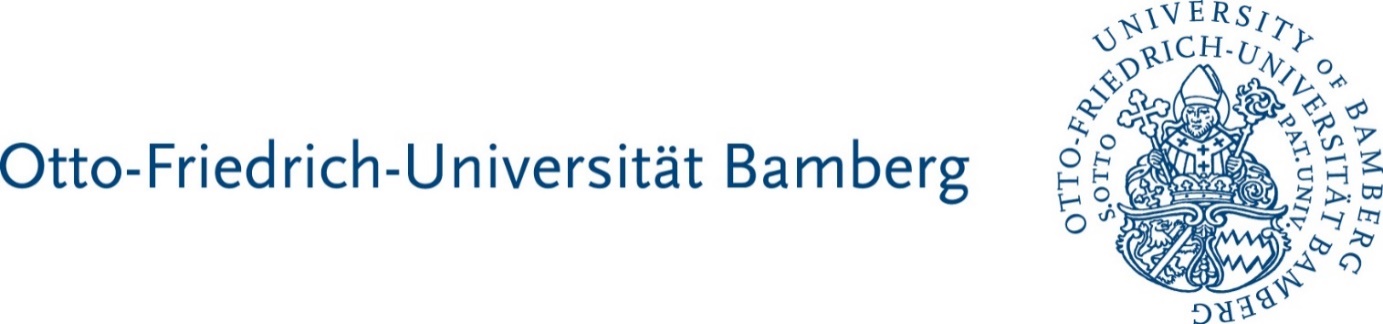 Institute of Anglistik/AmerikanistikUniversity of Bamberg
[title of seminar] 
[module (Modulzuordnung) and ECTS points]
[name of the university lecturer (with academic titles)]Seminar paper / Internship report / Portfolio / Thesis (BA, MA, or Zulassungsarbeit)[Topic][If you wrote the paper in pairs, please use this title page]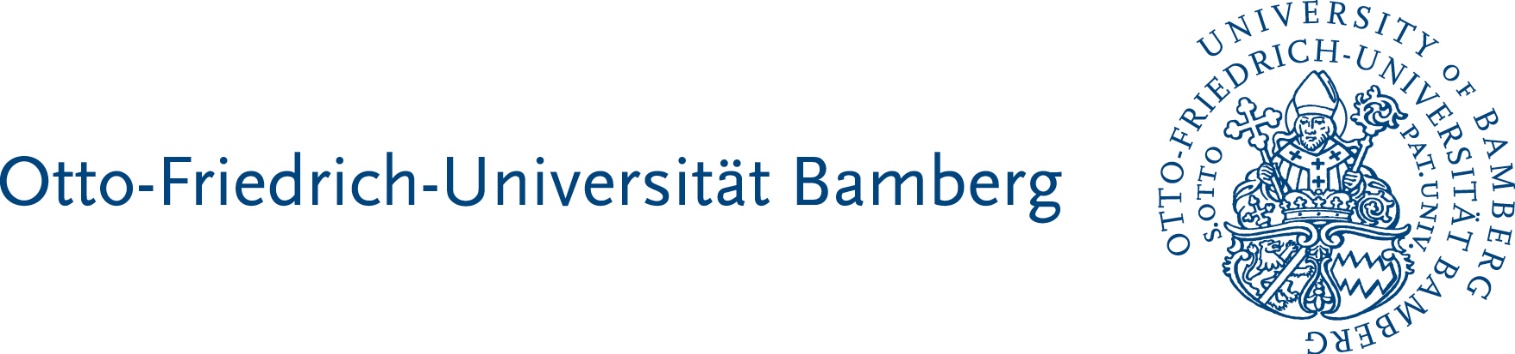 TEFL – Teaching English as a Foreign Language / Fachdidaktik EnglischInstitute of Anglistik/AmerikanistikUniversity of Bamberg
[title of seminar]
[module (Modulzuordnung) and ECTS points]
[name of the university lecturer (with academic titles)]Seminar paper / Internship report / Portfolio[Topic]List of abbreviationsList of figuresFigure 1: Terrible troll: Sample of colouring and writing	Figure 2: Word-forks	List of tablesTable 1: Top three picturebooks used by teachers in three different studiesIntroduction[This is an example text to show how paragraphs should look like. A new paragraph is indicated by starting a new line.][So, this should look like this. …]Main section[Heading of the subchapter][Text body][Heading of the subchapter][Text body][Paragraph of a subchapter]Figure 1 shows … / As illustrated in Figure 1, …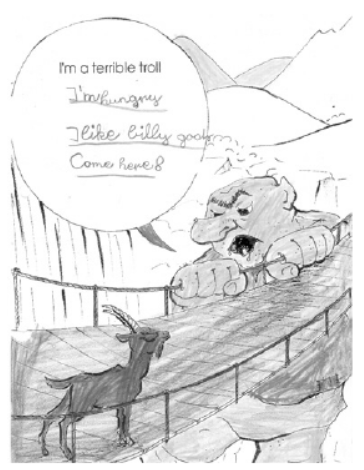 Figure 1: Terrible troll: Sample of colouring and writing (Bland 2015: 210)[Text body][Paragraph of a subchapter][Text body][Heading of the subchapter][Text body]	

Figure 2: Word-forks (Eisenmann & Summer 2017: 115)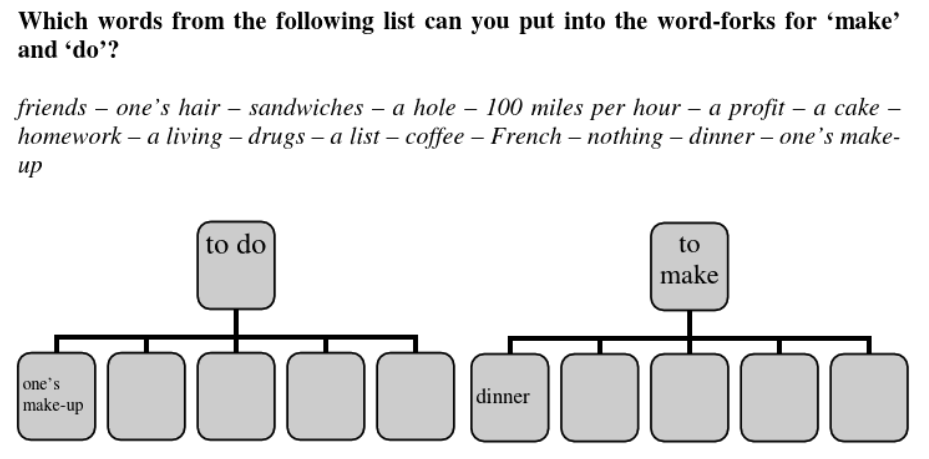 [Text body][Paragraph of a subchapter][Text body][Paragraph of a subchapter][Text body]Table 1: Top three picturebooks used by teachers in three different studies (Bland 2015: 184)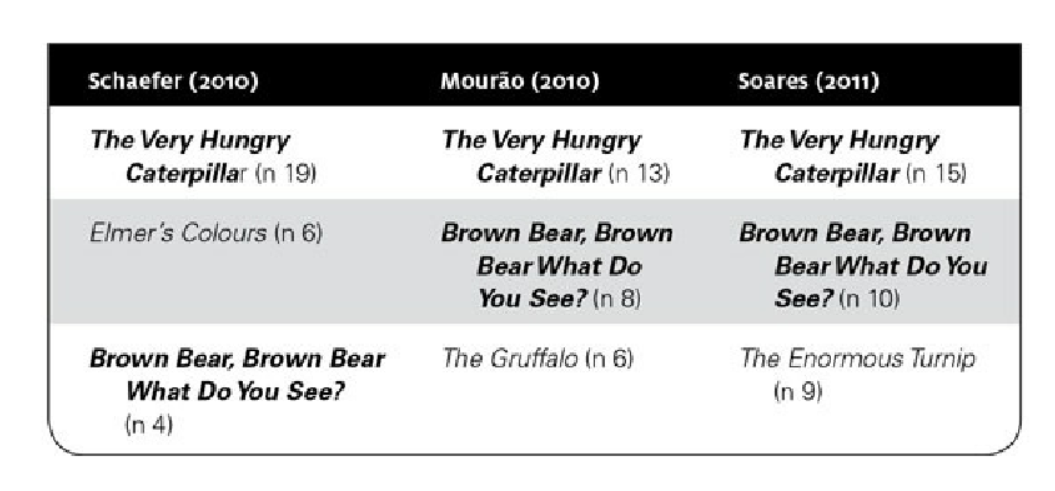 [Text body]Conclusion[Text body]ReferencesPrimary literatureAdamson, Andrew; Jenson, Vicky (Directors). 2001. Shrek [Film]. DreamWorks	Animation.Carle, Eric. 2002. The Very Hungry Caterpillar. London: Puffin Books.Staatsinstitut für Schulqualität und Bildungsforschung (ISB), München. 2021. Englisch 3/4. https://www.lehrplanplus.bayern.de/fachlehrplan/	grundschule/4/englisch (7 February 2023).	
The Lonely Island. 2011. Jack Sparrow [Song]. On Turtleneck & Chain [Album]. Universal Republic.Secondary literatureBland, Janice (ed.). 2015. Teaching English to young learners: critical issues in language teaching with 3-12 year olds. London, New York: Bloomsbury.Decke-Cornill, Helene; Küster, Lutz. 2010. Fremdsprachendidaktik: eine Einführung. Tübingen: Narr.Eisenmann, Maria; Summer, Theresa (eds.). 2017. 3rd ed. Basic issues in EFL teaching and learning. Heidelberg: Winter.Grieser-Kindel, Christin; Henseler, Roswitha; Möller, Stefan. 2016. Method Guide. Methoden für den Englischunterricht Klasse 5-13. Braunschweig: Schöningh.Meyer, Michael; Volkmann, Laurenz; Grimm, Nancy. 2022. Teaching English. Tübingen: Narr.König, Lotta. 2018. Gender-Reflexion Mit Literatur Im Englischunterricht: Fremdsprachendidaktische Theorie Und Unterrichtsbeispiele. Wiesbaden: Springer Fachmedien.Levis, John M.; McCrocklin, Shannon. 2018. Reflective and Effective Teaching of Pronunciation. In: Zeraatpishe, Mitra; Faravani, Akram; Reza Kargozari, Hamid; Azarnoosh, Maryam (eds.), Issues in Applying SLA Theories Toward Reflective and Effective Teaching. Boston: BRILL. 77–89. Summer, Theresa. 2021. Eco-Songs in Foreign Language Education. In: Werner, Valentin; Tegge, Friederike (eds.), Pop Culture in Language Education: Theory, Research, Practice. London: Routledge. 136–150.Thaler, Engelbert. 2012. Englisch unterrichten. Grundlagen, Kompetenzen, Methoden. Berlin: Cornelsen.AppendicesAppendix 1: Student interview guidelines (author’s own)Preliminary noteMy survey aims to examine…QuestionQuestion…Appendix 2: Lehrplan Kommunikative Kompetenzen: Leseverstehen (ISB 2021)E3/4LeseverstehenKompetenzerwartungenDie Schülerinnen und Schüler ...lesen die Schriftbilder bekannter Wörter und verstehen diese auch in anderen Zusammenhängen (z. B. in einer Spielanleitung).lesen und verstehen einfache durch Bilder oder Piktogramme unterstützte schriftliche Aufgabenstellungen und Arbeitsanweisungen und handeln dementsprechend (z. B. Colour in the … .).lesen und verstehen den Inhalt von sehr kurzen, einfachen und bildgestützten Lesetexten mit bekanntem Wortschatz und entnehmen ihnen wesentliche Aussagen.Inhalte zu den Kompetenzen:Bilderbücher und einfache KinderbücherComics und bildgestützte GeschichtenEinladungen, Geburtstagsgrüßesehr kurze einfache Spielanleitungen mit visualisierten Handlungsfolgen, Bildern, Piktogrammen (z. B. für Brettspiele)sehr einfache illustrierte Alltagstexte (z. B. Prospekte, Poster oder Werbematerial)Reime, Raps, LiedtexteDeclarationDeclaration (2) [If you wrote the paper in pairs, please fill in one declaration form each] Supervisor[xxx]Author[Name Surname]Matriculation number[xxx]E-mail[xxx@stud.uni-bamberg.de]Course of study[xxx][x. term of studying in this field/ x. term at university]Date of submission[MM/DD/YYYY]Supervisor[xxx][xxx]Authors[Name Surname][Name Surname]Matriculation number[xxx][xxx]E-mail[xxx@stud.uni-bamberg.de][xxx@stud.uni-bamberg.de]Course of study[xxx][x. term of studying in this field/ x. term at university][xxx][x. term of studying in this field/ x. term at university]Date of submission[MM/DD/YYYY][MM/DD/YYYY]EFLEnglish as a foreign languageSLASecond language acquisition